Место проведения конференции:  г. Барнаул, просп. Ленина, 54Открытие конференции: 21 апреля 2016 года в 15.00 каб. 608Пленарное заседание: 15.00 -17.30Подведение итогов и закрытие конференции: 17.30-18.00Руководитель - Ильина М.А.Эксперты:                  Лопухов В.М.,               Копылова Н.Т.,                 Коханенко Д.В.Доклады:Сиворонова Е. Р. (Финансовый университет при Правительстве РФ, Барнаульский филиал, руководитель Копылова Н.Т.) Применение теории графов для поиска оптимальных решенийМинеева Е.А. (Финансовый университет при Правительстве РФ, Барнаульский филиал, руководитель Копылова Н.Т.) Отдельные модели теории расписаний Мельников Д.Г.  (ААЭП, руководитель Морковин А.В.) Проект базы данных в системе формирования отчетов федерального статистического наблюденияБелоцерковец С.С. (ААЭП, руководитель Лопухов В.М.) Разработка Web-сайта администрации Бобровского сельсовета Шипуновского района Алтайского края. Глебова Н.Д., Жукова К.В., Талюкина В.И. (АлтГТУ, руководители Гельфанд Е.М., Гунер М.В.) Оптимизация издержек при составлении маршрутов инкассации Трубицина Е.А. (АлтГПУ, руководитель Афонина М.В.) Показатели оценки эффективности сайта образовательной организацииБарынмай С.О. (Финансовый университет при Правительстве РФ, Барнаульский филиал, руководитель Ильина М.А.) Дерево принятия решенийВоробьева И.В., Подъезжих Р.В. (Финансовый университет при Правительстве РФ, Барнаульский филиал, руководитель Ильина М.А.) Экономить или нет? Математический ответЛобанова Е.С. (Финансовый университет при Правительстве РФ, Барнаульский филиал, руководитель Ильина М.А.) Теория игр в борьбе за рынкиМедведева Е.А., Катаева И.Н. (Финансовый университет при Правительстве РФ, Барнаульский филиал, руководитель Ильина М.А.) Аукцион и математика Горшенёва В.К. (Финансовый университет при Правительстве РФ, Барнаульский филиал, руководитель Копылова Н.Т.) Оптимальный портфель Марковица для инвестирования в нефтяную отрасльБондаренко К.К. (Финансовый университет при Правительстве РФ, Барнаульский филиал, руководитель Коханенко Д.В.) Модернизация интернет сайта.Васюнина А.А. (Финансовый университет при Правительстве РФ, Барнаульский филиал, руководитель Неверов П.А.)  Анализ эффективности внедрения информационной системы на предприятии.Кошкарбаева К.В. (Финансовый университет при Правительстве РФ, Барнаульский филиал, руководитель Афонина М.В.) Анализ модели бизнеса ООО «Адаптивные технологииФрейманн А.Я. (Финансовый университет при Правительстве РФ, Барнаульский филиал, руководитель Жевнов Д.А.) Проектирование информационной системы «Автоматизация учета договоров добровольного медицинского страхования»Гладких М.К. (Финансовый университет при Правительстве РФ, Барнаульский филиал, руководитель Щетинин Е.Н.) Анализ и совершенствование информационных потоков предприятияДубов В.С. (АГУ, Экономический факультет (МИЭМИС), руководитель Половникова Е.С.) Метод иерархии в оценке недвижимости Нечаева В.Л. (АГУ, Экономический факультет (МИЭМИС), руководитель Половникова Е.С.) Моделирование посещаемости коммерческой недвижимости на основе оценки ее потребительской привлекательности.Финансовый университетпри Правительстве РФБарнаульский филиал Кафедра «Математика и информатика»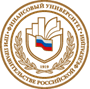 Алтайский государственный технический университет им. И.И. ПолзуноваКафедра «Прикладная математика»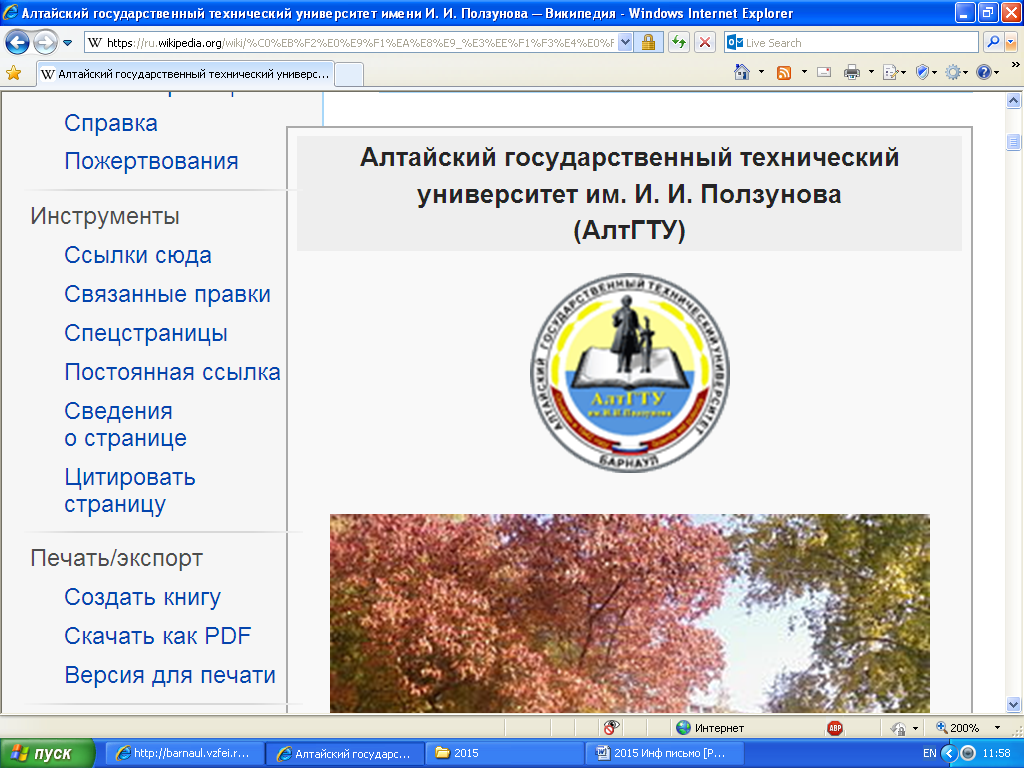 МАТЕМАТИЧЕСКИЕ МЕТОДЫ    И   ИНФОРМАЦИОННЫЕ СИСТЕМЫ В ЭКОНОМИКЕПРОГРАММА7-ой Межвузовской научно-практической студенческой конференцииБарнаул - 2016